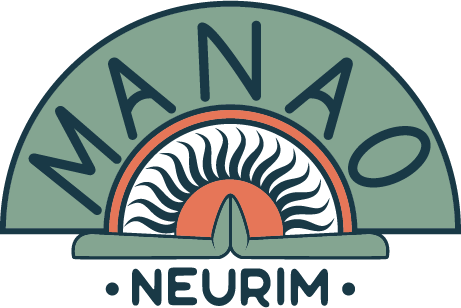 שתייה קלה               קפה                בירות בבקבוק              צ'ייסריםפפסי 14                         הפוך קטן 15                    סול 34                                בלוגה 29פפסי מקס 14                  הפוך גדול 17                 סטרונגבואור 34                     בומביי 25מירנדה 14                  שיבולת שועל/סויה/שקדים 3     שפירא IPA 40                         ג'ק דניאלס  30   7UP14                          אמריקנו 15                   בריזר אבטיח\ליים 34               אוזו 20 14 7UP FREE                  אספרסו קצר 11                                                         ואך גוך 29סודה 12                         אספרסו ארוך 13               וויסקי                   ואן גוך אסאי 29לימונדה\ תפוזים 18         אספרסו כפול 13               ג'יימסון 46                         ביפיטר פינק 22                                      קפה שחור 10                ג'ק דניאלס 46                      ביפטר  19מרעננים               תה 19                         ג'ק דבש 62                        הוואנה קלאב 22                          נס קפה 10                   שיבאס שיפון 64                     ארק נח שייקים 35                        מקיאטו 12                    מקאלן 15 125                     אביון אנייחו 34תות|בננה|מנגו                    קורטאדו 13                                                            מאנקי 47  34פירות יער|תמר|מלון|אננס   TA – כוסות וופל (תוספת 1)    ג'ין                     פטרון31 חלב|מים|תפוזים                הפוך קטן וופל 7               ביפיטר 36                          קמפרי 22ספירולינה  2                    וופל קטן 5                       ביפיטר פינק 42                   שיבאס 30                                        קפה קר 18                    בומביי ספייר 48                   אפרול 19-קיוסק-                      אמריקנו קר 15                מארה 46                              רום 19אייס לימונענע 22                                                מאנקי 47 64אייס פסיפלורה 22               מהחבית                                        יינות                                                                              אניס                                                           הייניקן 32                    ארק נח 50                        שאבלי 220\58                                       גולדסטאר 32                 פסטיס 48                        אלפא, סובניון בלאן 205\57קוקטיילים            unfiltered 34                פרנו 48                  לה פיאצה, גוורץ 165\44                              פאולינר 36                                                         אטלנטיס 200\52אפרול שפריץ     56            בירה מתחלפת 39             שונות                       הנרי בוז'ואה 210\54מוחיטו              56                                                רום הוואנה קלאב 38        רקאנטי, מארווי 220\58מרגריטה קפואה.58             וודקה                מליבו 38                       BETA כתום 200\52קוקטייל הפתעה 56             בלוגה 54                       קלואה 42                      קאווה 165                                        וואנגוך אננס 56               פטרון סילבר 56             למברוסקו 165                                        וואנגוך אסאי 56              קמפרי 42                      מכמורת, רוזה 210\ 54                                                                            אפרול 36                       סטודיו מיראבל, רוזה 450neurimculinary@gmail.com